10:30 - 11:15 am	Shuttle pick-up from Fashion Valley Mall 11:15 - 11:30 pm	Student sign-in and safety gear distribution 11:30 - 12:15 pm	Lunch and event announcements12:15 - 12:30 pm	Walk to Trades Day station area12:30 - 12:50 pm	Station #1PLUMBING12:50 - 1:00 pm	Transition and next station instructions1:00 - 1:20 pm	Station #2ELECTRIC1:20 - 1:30 pm	Transition and next station instructions1:30 - 1:50 pm	Station #3HVAC1:50 - 2:00 pm	Transition and next station instructions2:00 - 2:20 pm	Station #4CARPENTRY & CONCRETE2:20 - 2:30 pm	Transition and next station instructions2:30 - 2:50 pm	Station #5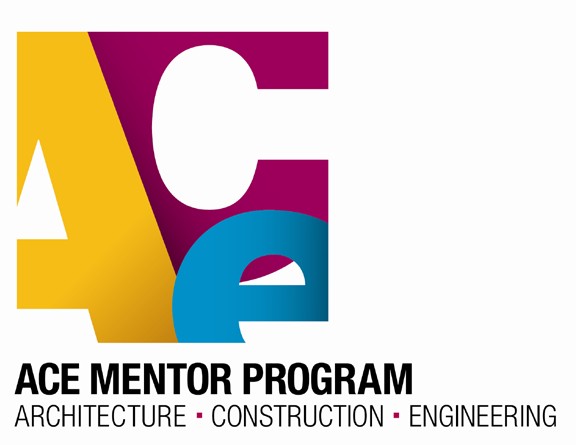 DRYWALL10:30 - 11:15 am	Shuttle pick-up from Fashion Valley Mall 11:15 - 11:30 pm	Student sign-in and safety gear distribution 11:30 - 12:15 pm	Lunch and event announcements12:15 - 12:30 pm	Walk to Trades Day station area12:30 - 12:50 pm	Station #1TOUR12:50 - 1:00 pm	Transition and next station instructions1:00 - 1:20 pm	Station #2PLUMBING1:20 - 1:30 pm	Transition and next station instructions1:30 - 1:50 pm	Station #3ELECTRIC1:50 - 2:00 pm	Transition and next station instructions2:00 - 2:20 pm	Station #4HVAC2:20 - 2:30 pm	Transition and next station instructions2:30 - 2:50 pm	Station #5CARPENTRY & CONCRETE10:30 - 11:15 am	Shuttle pick-up from Fashion Valley Mall 11:15 - 11:30 pm	Student sign-in and safety gear distribution 11:30 - 12:15 pm	Lunch and event announcements12:15 - 12:30 pm	Walk to Trades Day station area12:30 - 12:50 pm	Station #1DRYWALL12:50 - 1:00 pm	Transition and next station instructions1:00 - 1:20 pm	Station #2TOUR1:20 - 1:30 pm	Transition and next station instructions1:30 - 1:50 pm	Station #3PLUMBING1:50 - 2:00 pm	Transition and next station instructions2:00 - 2:20 pm	Station #4ELECTRIC2:20 - 2:30 pm	Transition and next station instructions2:30 - 2:50 pm	Station #5HVAC10:30 - 11:15 am	Shuttle pick-up from Fashion Valley Mall 11:15 - 11:30 pm	Student sign-in and safety gear distribution 11:30 - 12:15 pm	Lunch and event announcements12:15 - 12:30 pm	Walk to Trades Day station area12:30 - 12:50 pm	Station #1CARPENTRY & CONCRETE12:50 - 1:00 pm	Transition and next station instructions1:00 - 1:20 pm	Station #2DRYWALL1:20 - 1:30 pm	Transition and next station instructions1:30 - 1:50 pm	Station #3TOUR1:50 - 2:00 pm	Transition and next station instructions2:00 - 2:20 pm	Station #4PLUMBING2:20 - 2:30 pm	Transition and next station instructions2:30 - 2:50 pm	Station #5ELECTRIC2:50 - 3:00 pm	Transition and next station instructions3:00 - 3:20 pm	Station #6HVAC10:30 - 11:15 am	Shuttle pick-up from Fashion Valley Mall 11:15 - 11:30 pm	Student sign-in and safety gear distribution 11:30 - 12:15 pm	Lunch and event announcements12:15 - 12:30 pm	Walk to Trades Day station area12:30 - 12:50 pm	Station #1HVAC12:50 - 1:00 pm	Transition and next station instructions1:00 - 1:20 pm	Station #2CARPENTRY & CONCRETE1:20 - 1:30 pm	Transition and next station instructions1:30 - 1:50 pm	Station #3DRYWALL1:50 - 2:00 pm	Transition and next station instructions2:00 - 2:20 pm	Station #4TOUR2:20 - 2:30 pm	Transition and next station instructions2:30 - 2:50 pm	Station #5PLUMBING2:50 - 3:00 pm	Transition and next station instructions3:00 - 3:20 pm	Station #6ELECTRIC10:30 - 11:15 am	Shuttle pick-up from Fashion Valley Mall 11:15 - 11:30 pm	Student sign-in and safety gear distribution 11:30 - 12:15 pm	Lunch and event announcements12:15 - 12:30 pm	Walk to Trades Day station area12:30 - 12:50 pm	Station #1ELECTRIC12:50 - 1:00 pm	Transition and next station instructions1:00 - 1:20 pm	Station #2HVAC1:20 - 1:30 pm	Transition and next station instructions1:30 - 1:50 pm	Station #3CARPENTRY & CONCRETE1:50 - 2:00 pm	Transition and next station instructions2:00 - 2:20 pm	Station #4DRYWALL2:20 - 2:30 pm	Transition and next station instructions2:30 - 2:50 pm	Station #5TOUR2:50 - 3:00 pm	Transition and next station instructions3:00 - 3:20 pm	Station #6PLUMBING